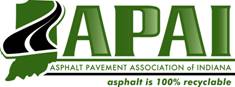 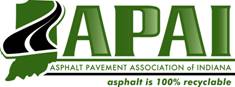 2017 RECOMMENDED GUIDE SPECIFICATIONS FOR ASPHALT PAVEMENT FOR LOCAL GOVERNMENTS AND NON-GOVERNMENTAL APPLICATIONSThis recommended specification incorporates the latest asphalt pavement technologies. It attempts to present the best practices/procedures and processes, but it is not intended to replace sound engineering knowledge, judgment and experience. The  Department of Transportation (INDOT) Standard Specifications, Section 400-ASPHALT PAVEMENTS dated 2017, shall apply with the modifications as noted herein. The current version of the INDOT Standard Specifications, Recurring Special Provisions, and Supplemental Specifications are applicable. Section numbers refer to Indiana Department of Transportation Standard Specifications.HMA.01 	DescriptionThis work shall consist of one or more courses of Hot Mix Asphalt (HMA) base, intermediate, surface mixtures or other miscellaneous HMA application.HMA.02 	Quality ControlHMA shall be supplied from a Certified HMA Plant in accordance with Indiana Test Method (ITM) 583 – Certified Volumetric Hot Mix Asphalt Producer Program.  HMA shall be transported and placed according to a Quality Control Plan (QCP) prepared by the Contractor in accordance with ITM 803 – Contractor Quality Control Plan for HMA Pavement, and submitted to the Contracting Agency five (5) calendar days prior to commencing HMA paving operations.HMA.03 	Materials Asphalt Materials- PG binders for HMA shall be supplied by an approved INDOT supplier in accordance with ITM 581, Asphalt Supplier Certification (ASC) Program and shall meet the requirements of  Section 902.01Aggregate materials for HMA mixtures shall be supplied by an INDOT Certified Aggregate Producer (CAPP). The aggregates shall meet the requirements of Sec. 904.The HMA fine aggregate materials shall meet the requirements of Sec. 904.02(b), except the fine aggregate angularity table shall be modified as follows:The HMA coarse aggregate materials shall meet the requirements of 904.03(b), except the coarse aggregate angularity table shall be modified as follows:HMA coarse aggregates for surface mixtures shall meet the requirements of Section 904.03(d), except they may be modified as follows when the design speed or posted speed limit is equal to or less than 45 mph.HMA.04	Design Mix Formula and Mixture TypeThe design mix formula (DMF), shall be prepared by an INDOT approved Mix Design Laboratory in accordance with Sec. 401.05, and submitted to the Contracting Agency in an acceptable format one week prior to use. The DMF shall be based on the Mixture Type (Design ESAL) and mixture designation of the following Table.  *A higher category mix may be used for a lower category application if the contractor so elects. The substitution will be at no additional cost to the agency. ** Heavy trucks are commercial vehicles with normally 2 axles, six tires or larger.*** This information is provided as an approximate comparison only.The plant discharge temperature for any mixture shall not be more than 315°F whenever PG 58-28, PG 64-22, PG 64-28, or PG 70-22 binders are used or not more than 325° F whenever PG 70-28 or PG 76-22 binders are used.   HMA mixtures may be produced by using a water injection foaming device or additives as specified herein and according to the manufactures recommendations..HMA.05 	Volumetric Mix DesignDesign Mix Formula (DMF) shall be determined for each mixture from a volumetric mix design by a design laboratory selected from INDOT’s list of Approved Mix Design Laboratories. A volumetric mixture shall be designed in accordance with Section 401.05 and AASHTO R 35 with the following tables and exceptions. All loose mixture shall be conditioned for four hours in accordance with AASHTO R 30 prior to testing.Material Adjustment Factor (MAF) shall not apply. HMA.06  	(intentionally left blank)HMA.07	Mix Criteria   Mix criteria shall be according to Sec. 402.07, except Type A shall replace Type B in sections 402.07 (a) and 402.07 (b)).HMA.08	Recycled MaterialRecycled Materials shall meet the requirements of Section 401.06, except the maximum binder replacement shall be according to the following Table*The contribution of RAS to any HMA mixture shall be ≤ 3.0% by total mass of mixture and ≤ 15.0% binder replacementHMA Mixtures with a binder replacement greater than 25.0% and less than or equal to 40.0% by weight of total binder content utilizing RAP or a blend of RAP and RAS shall use a binder grade with the upper and lower temperature classification reduced by 6° C from the specified binder grade as shown below. HMA.09 	Acceptance of MixturesAcceptance will be on the basis of a Type D Certification in accordance with Sec. 916(d).  The HMA Certification shall be the quality control test representing the material and shall include air voids at Ndesign , and binder content for material supplied to the project. Type D Certification shall be submitted to the Contracting Agency’s representative each day in which material is received.The Minimum Testing Frequency for Type D Certification. Base and Intermediate 	one sample for 1st 250 ton and each 1000 ton thereafter Surface 			one sample for 1st 250 ton and each 600 ton thereafter .CONSTRUCTION REQUIREMENTSHMA.10	General              Shall be in accordance with Sec. 402.10HMA.11	Preparation of Surfaces to be Overlaid Shall be in accordance with Sec. 402.11. PCCP, milled asphalt surfaces and asphalt shall be tacked according to Section 406. Contact surfaces of curbing, gutters, manholes and other structures shall be tacked in accordance with Section 406.HMA.12	Weather Limitations	    HMA courses less than 110 lb/syd are to be placed when the ambient and surface temperatures are 60o F or above. HMA courses equal to or greater than 110 lb/syd but less than 220 lb/syd are to be placed when the ambient and surface temperatures are 45o F or above. HMA courses equal to or greater than 220 lb/syd are to be placed when the ambient and surface temperatures are 32o F or above. Mixture shall not be placed on a frozen subgrade. However, HMA courses may be placed at lower temperatures provided the density of the HMA course is in accordance with Sec. 402.16 or if approved by the Contracting Agency’s representative.HMA.13	Spreading and Finishing   Shall be in accordance with Sec. 402.13HMA.14	Joints	Shall be in accordance with Sec. 402.14	HMA .15	 CompactionThe HMA mixture shall be compacted with equipment in accordance with 409.03(d) immediately after the mixture has been spread and finished.  Rollers shall not cause undue displacement, cracking, or shoving.A roller application is defined as one pass of the roller over the entire mat.Compaction operations shall be completed in accordance with the one of the following options.HMA.16 	Low Temperature Compaction RequirementsShall be in accordance with Sec. 402.16.  Density test reports shall be furnished to the Contracting Agency.HMA.17	Shoulder Corrugations   Shall be in accordance with Sec. 402.17HMA.18	Pavement Smoothness   Shall be in accordance with Sec. 402.18HMA .19 	Method of Measurement   Shall be in accordance with Sec. 402.19 except the Material Adjustment Factor (MAF) shall not apply.HMA.20	Basis of PaymentThe accepted quantities for this work will be paid for at the contract unit price per ton for HMA of the type and Nominal Maximum Aggregate Size (NMAS) specified, complete in place.Pay Item*					Pay UnitHMA Surface Type __, __mm		TonHMA Intermediate Type __, __mm		TonHMA Base Type __, __mm			Ton*Mixture Type shall include the Type from Table in HMA.04 and the Nominal Maximum Aggregate Size (NMAS) If the user has questions regarding this guide specification, APAI encourages you to contact the member asphalt producer or contractor in your local area.   A membership directory can be downloaded to your phone from the Apple or Google app store by searching for Asphalt Pavement Association of Indiana.Also, remember that government agency personnel are welcomed as our complimentary guests at the association’s annual Winter Conference and Trade Show, typically held in December in Indianapolis.Please consult our website for details each Fall regarding date and location.   Asphalt Pavement Association of Indiana, Inc.Dudley Bonte, PE Technical Director2346 South Lynhurst DriveIndianapolis, IN 46241 317-281-5011 cellwww.asphaltindiana.orgEmail: mdbonte@asphaltindiana.orgNOTE: Please contact the above via email for a version of this document in WordFINE AGGREGATE ANGULARITYFINE AGGREGATE ANGULARITYFINE AGGREGATE ANGULARITYTypeDepth from SurfaceDepth from SurfaceType≤ 4 inches> 4 inchesA(see note)B40 (see note)40C4540Note: for 4.75 mm mixtures the fine aggregate angularity shall be 40 for Type A and 45 for Type B and CNote: for 4.75 mm mixtures the fine aggregate angularity shall be 40 for Type A and 45 for Type B and CNote: for 4.75 mm mixtures the fine aggregate angularity shall be 40 for Type A and 45 for Type B and CCOARSE AGGREGATE ANGULARITYCOARSE AGGREGATE ANGULARITYCOARSE AGGREGATE ANGULARITYTypeDepth from SurfaceDepth from SurfaceType≤ 4 inches> 4 inchesA55B7550C85/80*60Denotes two faced crushed requirementsDenotes two faced crushed requirementsDenotes two faced crushed requirementsCoarse Aggregate TypeTraffic ESALsTraffic ESALsTraffic ESALsCoarse Aggregate Type< 3,000,000< 10,000,000≥ 10,000,000Air-Cooled Blast Furnace SlagYesYesYesSteel Furnace SlagYesYesYesSandstoneYesYesYesCrushed DolomiteYesYesYesPolish Resistant AggregatesYesYesYesCrushed StoneYesYes(Note )GravelYesYes(Note )Note : Crushed Stone or gravel may be used in accordance with Indiana Test Method  (ITM) 221Note : Crushed Stone or gravel may be used in accordance with Indiana Test Method  (ITM) 221Note : Crushed Stone or gravel may be used in accordance with Indiana Test Method  (ITM) 221Note : Crushed Stone or gravel may be used in accordance with Indiana Test Method  (ITM) 221Mixture Type Type A *Type B* Type C* Design ESAL <300,000 300,000 to <3,000,000≥3,000,000AADT (Average Annual Daily Traffic)***<4000 4000- 15,000 15,000-30,000AADTT (Average Annual Daily Truck Traffic)***< 5050-1700>1700Commercial & Residential Application***Residential Driveways, passenger car parking ,<500 stalls, < 20 **heavy trucks per day, service stationsParking Lots with 20-300 **heavy trucks per day, Truck StopsHeavy Commercial parking with 150-300 **heavy trucks per daySurface-Nominal Max. Aggregate Sizes (NMAS)4.75 mm,9.5 mm12.5 mm 4.75 mm 9.5 mm 12.5 mm 4.75 mm9.5 mm12.5 mm PG Binder 64-2264-2270-22Intermediate-Nominal Max. Aggregate Sizes9.5 mm12.5 mm19.0 mm25.0 mm 9.5 mm12.5 mm19.0 mm25.0 mm 9.5 mm12.5 mm19.0 mm25.0 mm PG Binder64-2264-2264-22Base-Nominal Max. Aggregate Sizes19.0 mm25.0 mm 19.0 mm25.0 mm 19.0 mm25.0 mm PG Binder 64-2264-2264-22GYRATORY COMPACTION EFFORTGYRATORY COMPACTION EFFORTGYRATORY COMPACTION EFFORTGYRATORY COMPACTION EFFORTGYRATORY COMPACTION EFFORTGYRATORY COMPACTION EFFORTNiniNdesNmaxMax. %Gmm@NiniMax. %Gmm@NmaxMix TypeA6507591.598.0B77511590.598.0C810016089.098.0VOIDS FILLED WITH ASPHALT, VFA, CRITERIA @ NdesVOIDS FILLED WITH ASPHALT, VFA, CRITERIA @ NdesTypeVFA %A70-80B65-78C65-75MAXIMUM BINDER REPLACEMENT%MAXIMUM BINDER REPLACEMENT%MAXIMUM BINDER REPLACEMENT%MAXIMUM BINDER REPLACEMENT%MAXIMUM BINDER REPLACEMENT%MAXIMUM BINDER REPLACEMENT%MAXIMUM BINDER REPLACEMENT%MAXIMUM BINDER REPLACEMENT%Mixture TypeBase and IntermediateBase and IntermediateBase and IntermediateBase and IntermediateSurfaceSurfaceSurfaceMixture TypeDense GradedDense GradedDense GradedDense GradedDense GradedDense GradedDense GradedMixture Type25.0 mm19.0 mm12.5 mm9.5 mm12.5 mm9.5 mm4.75 mmType A40.040.040.040.040.040.040.0Type B40.040.040.040.040.040.040.0Type C40.040.040.040.025.025.025.0Specified Binder Grade for Binder Replacement ≤ 25.0 %Specified Binder Grade for Binder Replacement > 25.0 % and ≤ 40.0 %PG 64-22PG 58-28PG 70-22PG 64-28PG 76-22PG 70-28Number of Roller ApplicationsNumber of Roller ApplicationsNumber of Roller ApplicationsNumber of Roller ApplicationsNumber of Roller ApplicationsNumber of Roller ApplicationsNumber of Roller ApplicationsNumber of Roller Applications   RollersCourses < 440 lb/syd(240 kg/m2)Courses < 440 lb/syd(240 kg/m2)Courses < 440 lb/syd(240 kg/m2)Courses < 440 lb/syd(240 kg/m2)Courses < 440 lb/syd(240 kg/m2)Courses > 440 lb/syd(240 kg/m2)Courses > 440 lb/syd(240 kg/m2)   RollersOption 1Option 2Option 3Option4Option5Option1Option2Three Wheel244Pneumatic Tire244Tandem2224Vibratory Roller68Oscillatory6